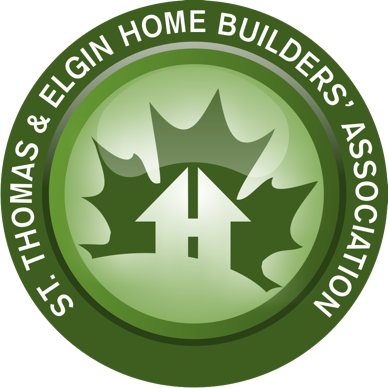 Home, Garden and Outdoor Living ShowFri April 12-Sunday April 14, 2024Exhibitor’s Handbookwww.25percentmore.comTO ALL EXHIBITORS;This Exhibitors handbook has been prepared to guide and assist you in your preparation for the St Thomas & Elgin Home Builders’ Association Home, Garden and Outdoor Living Show.  We request that you carefully read the general information, rules and regulations contained within.  A small amount of reading now will save time and confusion later on.If you have any questions regarding any aspect of the show, please contact myself at stthomashomeshow@25percentmore.com or 519-280-6289. Yours truly,Sharon LechnerHome Show CoordinatorLocation: Joe Thornton Community Centre3rd AvenueSt. Thomas, OntarioJust west of 1st Avenue, off Wellington StreetDates:Friday April 12th-Sunday April 14th, 2024Show Hours:Friday April 12th, 2024		 5:00 pm to 9:00 pm				Saturday April 13th, 2024		10:00 am to 8:00 pm	Sunday April 14th, 2024		11:00 am to 5:00 pmNOTE:	STEHBA DOES NOT HAVE ACCESS TO A FORK LIFT OR OTHER HEAVY LIFTING EQUIPMENT – IF YOU REQUIRE SUCH EQUIPMENT FOR YOUR SET UP OR TEAR DOWN, PLEASE ENSURE THAT YOU HAVE ARRANGED FOR IT TO BE AVAILABLE WHEN NECESSARY.Set-Up:Thursday April 11th			9:00 am to 10:00 pm	Friday April 12th			9:00 am to 3:00 pmSetup must be completed by 3:00 pm on Friday April 12th, 2024 in order to have aisle carpeting installed.  All heavy equipment and trucks requiring access must be in and out no later than Thursday evening.  No access for trucks on Friday.  If you need earlier access for setup, please call us.IF EXHIBITOR HAS NOT CHECKED IN BY 1:00 PM ON FRIDAY, BOOTH SPACE MAY BE REASSIGNED AT THE DISCRETION OF SHOW MANAGEMENT!Tear Down:	Sunday April 14th			5:00 pm to 10:00 pm	Monday April 15th		8:00 am to 11:00 am on Pad A and 8:00 am to 11:00 am.on            Pad BALL EXHIBITS MUST BE REMOVED PRIOR TO 11:00 AM. ON MONDAY!!!EXHIBITS OR DISPLAYS MAY NOT BE REMOVED PRIOR TO THE CLOSING OF THE SHOW ON SUNDAY April 14th AT 5:00 PM.Publicity:Show promotion will be carried out using all available methods of media, including radio, newspaper, posters, social media and signs.Cost of spaces:Booth space rental rates are listed on the stthomashomeshow.org website.   If you require more than 4 spaces, contact Sharon Lechner for large volume rates.  All exhibitors much review the Terms of Reference at stthomashomeshow.org by clicking the green NEXT button where you will see a blue DOCUMENTS Tab.  Please review and click that you agree with the Terms.Display Sizes:Please note that booth sizes are approximate, and we cannot guarantee that all booths will be exactly as listed.  We thank you for your understanding.Electricity:One (1) 110 volt electrical outlet is provided for each booth space.  You must bring your own long extension cords.  All electrical work must be done by our onsite electrician.Cleaning:Aisles and aisle carpeting will be cleaned daily.  Please ensure that none of your display blocks the aisles, at any time.  Exhibitors are responsible for cleaning their own display areas.Tables and chairs:Tables and chairs will be available for the show, for a rental fee as listed on the Rental Rate Schedule.  If you require a table or chair, you must contact RVS Draperies and order directly from them.  Price list is included on our registration site.Insurance:The St. Thomas & Elgin Home Builders’ Association Home Show is insured against liability and property damage.  Exhibitors are responsible for their own materials and therefore must carry their own appropriate insurance. Evidence of coverage must be submitted no later than February 1st, 2024Format:The St. Thomas & Elgin Home Builders’ Association Home Show strives to be an exhibition of the highest excellence.  The quality of the show is due, in great part, to the high caliber of the exhibitor and their displays.  It is imperative that the quality remains high.  Your staff and display are a direct reflection of your business.  Although we permit sales to be made at the booth, please be aware that this is NOT the main focus of the show, and business should be conducted with due consideration for your neighbours.  Show Management will handle any complaints.Sound / Noise:All exhibitors must have an equal opportunity to present their goods and services without interference from neighbouring exhibits.  Undue sound or noise will not be tolerated, as determined by the show coordinator.Personnel:All displays must be adequately staffed during all show hours.Payment for space:Exhibit space must be paid in full at time of reservation under the terms of the exhibit space contract.  Under no circumstances is the space to be sublet. You will NOT be able to set up your booth if payment has not been made before the show.Exhibitor Passes:Your company will be issued four (4) exhibitor passes during set-up.  They are your admittance to the show.  Passes will be waiting for you in your booth space when you arrive. Additional exhibitor passes are available for $4.00 each. Please inform us of the number needed by March 1st at the latest.Show Headquarters: Please check in on the main floor desk upon arrival to set-up your display.Loading Door:There are large loading doors available at each side and at the back of the building.      21. Correspondence:Please send all correspondence and cheques to:St Thomas & Elgin Home Builders’ Association,PO Box 20126St. Thomas, Ontario, N5P 4H4BOOTH RENTAL RATESCorner Booths:On Pad “A”:	 A-17; A-23; A-24; A-31; B-01; B-08; B-09; B-15; B-17; B-23; B24; B31; C-01; C-08; C-09 & C-15On Pad “B”:	D-20; D-25; D-26; D-32; E-02; E-08; E-09; E-14; E-19; E-24; E-26; E-32; F-02; F-08;		F09 & F15 	Rental rate for one (1) corner 10’ x 10’ booth is $950+ HST and includes on (1) 110 volt electrical outlet.Interior Booths: (any booth NOT listed above and designated a “corner” booth)Rental rate for one (1) interior 10’ x 10’ booth is $750 + HST and includes one (1) 110 volt electrical outlet.Exhibitor’s requiring four (4) or more contiguous booths should contact Sharon Lechner at (519) 280-6289 for rental rates. ADDITIONAL ELECTRICAL REQUIREMENTSIF YOU REQUIRE ADDITIONAL 110 VOLT OUTLETS PLEASE INDICATE THAT REQUIREMENT ON YOUR EXHIBITOR’S CONTRACT.  ADDITIONAL 110 VOLT OUTLETS WILL BE PROVIDED AT A COST OF $70.00 + HST EACH.IF YOU REQUIRE ELECTRICAL OUTLETS OTHER THAN 110 VOLT (IE 220 VOLT) PLEASE CONTACT US TO MAKE THE NECESSARY ARRANGEMENTS AND TO DETERMINE THE COST.MEMBER DISCOUNTSCurrent (paid up) members of the St. Thomas & Elgin HBA may deduct 10% from the booth rental rates.NOTE13% HST must be added to all rental rates!All exhibitors must provide and pay for their own carpeting for their booth size.Additional drapery and equipment is available to rent as well on the Registration Website..